Муниципальное бюджетное общеобразовательное учреждениеСуховская средняя общеобразовательная школа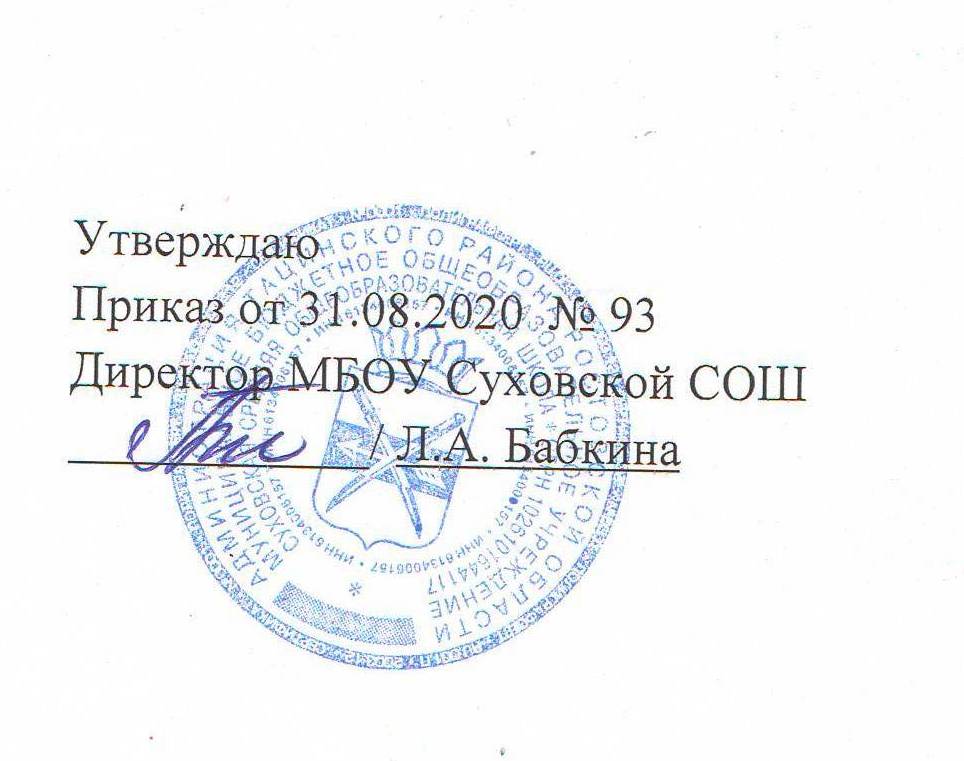 ПРОГРАММА НАСТАВНИЧЕСТВАкружка «Финансовая грамотность»Форма наставничества: «учитель-ученик»Учитель: Резникова Татьяна Ивановнапос. Новосуховый2020 годПояснительная запискаПрограммы наставничества «Успех каждого ребенка» разработана на основании Распоряжения министерства образования Российской Федерации № Р-145 от 25 декабря . «Об утверждении методологии (целевой) модели наставничества обучающихся для организаций, осуществляющих образовательную деятельность по общеобразовательным, дополнительным общеобразовательным и программам среднего профессионального образования, в том числе с применением лучших практик обмена опытом между обучающимися». Данная программа направлена на достижение планируемых результатов, обеспечивающих развитие личности подростков, на их мотивацию к познанию, на приобщение к общечеловеческим ценностям. В программе использованы следующие понятия и термины:Наставничество - универсальная технология передачи опыта, знаний, формирования навыков, компетенций, метакомпетенций и ценностей через неформальное взаимообогащающее общение, основанное на доверии и партнерстве. Форма наставничества - способ реализации целевой модели через организацию работы наставнической пары или группы, участники которой находятся в заданной обстоятельствами ролевой ситуации, определяемой основной деятельностью и позицией участников. Программа наставничества - комплекс мероприятий и формирующих их действий, направленный на организацию взаимоотношений наставника и наставляемого в конкретных формах для получения ожидаемых результатов. Наставляемый - участник программы наставничества, который через взаимодействие с наставником и при его помощи и поддержке решает конкретные жизненные, личные и профессиональные задачи, приобретает новый опыт и развивает новые навыки и компетенции. В конкретных формах наставляемый может быть определен термином «обучающийся», Наставник - участник программы наставничества, имеющий успешный опыт в достижении жизненного, личностного и профессионального результата, готовый и компетентный поделиться опытом и навыками, необходимыми для стимуляции и поддержки процессов самореализации и самосовершенствования наставляемого.Цели программы:Цель программы наставничества «Успех каждого ребенка» - разносторонняя поддержка обучающихся с особыми образовательными / социальными потребностями, а также помощь в адаптации к новым условиям обучения «пассивных обучающихся». Рост числа обучающихся, заинтересованных в развитии своих талантов и навыков, удовлетворение познавательных потребностей обучающихся в области финансов; формирование активной жизненной позиции, основанной на приобретённых знаниях, умениях и способах финансово грамотного поведения; воспитание интереса учащихся к дальнейшему получению знаний в сфере финансовой грамотности, к учебно-исследовательской и проектной деятельности в области экономики семьи.Результатом правильной организации работы наставника будет высокий уровень включенности наставляемых во все социальные, культурные и образовательные процессы, что окажет несомненное положительное влияние на эмоциональный фон в коллективе. Наставляемые получат необходимый в этом возрасте стимул к интеллектуальному, психологическому совершенствованию, самореализации, а также развитию необходимых компетенций. У педагога сформирован свой стиль ведения занятий, способствующий формированию у обучающихся умения самостоятельно добывать новые знания, собирать необходимую информацию, делать выводы, умозаключения.Принципы наставничества:-  добровольность;-  гуманность;-  соблюдение прав наставляемых;-  искреннее желание помочь в преодолении трудностей;-  взаимопонимание;-  способность видеть личность.Программа работы наставника с группой обучающихсяТематический план работы с наставникамиМониторинг и оценка качества процесса реализации программы наставничестваМониторинг направлен на изучение (оценку) качества реализуемой программы наставничества, ее сильных и слабых сторон, качества совместной работы пар или групп "наставник - наставляемый". Мониторинг помогает, как выявить соответствие условий организации программы наставничества требованиям и принципам модели, так и отследить важные показатели качественного изменения детского объединения, реализующего программу наставничества, динамику показателей социального благополучия внутри объединения. Цели мониторинга: - оценка качества реализуемой программы наставничества; - оценка эффективности и полезности программы как инструмента повышения социального и профессионального благополучия внутри кружка. Задачи мониторинга:  - сбор и анализ обратной связи от участников (метод анкетирования);-  контроль хода программы наставничества;-  описание особенностей взаимодействия наставника и наставляемого- (группы наставляемых);  определение условий эффективной программы наставничества.Список использованной литературы1. Письмо Минпросвещения России от 23.01.2020 N МР-42/02 "О направлении целевой модели наставничества и методических рекомендаций" (вместе с "Методическими рекомендациями по внедрению методологии (целевой модели) наставничества обучающихся для организаций, осуществляющих образовательную деятельность по общеобразовательным, дополнительным общеобразовательным и программам среднего профессионального образования, в том числе с применением лучших практик обмена опытом между обучающимися"). 2. https://suh2school.minobr63.ru/wpcontent/uploads/Rasporyazhenie_ot_25.12.2019_№_r-145.pdf 3. https://edu.mouhta.ru/imc/odarennie-deti/Типовая%20программа.docxМероприятиеДеятельность наставникаРезультат работыПротестировать обучающихся с целью выявления знаний по краеведениюПолучить информациюФормирование наставнической группыПровести общую встречу наставника, наставляемых в формате «пассивный ученик». Зафиксировать сложившуюся группу.Сформированная наставническая группа, готовая продолжить работу в рамках программыВыявление проблем и образовательных запросов пассивных обучающихся Подбор/разработка диагностических материалов, методик.Осуществление диагностических процедур (анкетирование, собеседование)Индивидуальный образовательный маршрут для группы обучающихсяОсвоение современных образовательных технологийОрганизация работы по проектированию занятий с использованием конкретных технологий обучения проводимых мероприятийПовысить организационный уровень проводимых мероприятийРазработать индивидуальные образовательные траектории для «пассивных обучающихся».Спланировать работу с обучающимисяПривлечь учащихся к подготовке коллективных мероприятий Спланировать досуговую деятельность обучающихсяОрганизовать контроль усвоения знаний учащихся по отдельным темам, разделамВыявить темы, которые учащийся не освоил, и причины их неусвоенияВовлечь в социально значимую деятельность учащихся «группы риска» одаренных детейВыявить интересы учащихся с низкой мотивацией и привлечь их к занятиям по краеведениюТемаДатаРезультатПровести анкету: «Что знаю о финансовой грамотности»сентябрьСбор и обработка информацииИзучение методики проведения групповой работы, разработки индивидуальных проектовоктябрьИндивидуальные заданияЧеловек и государство: как они взаимодействуютноябрьИндивидуальные заданияЧто такое налоги и почему их надо платить.декабрьРолевая игра «Считаем налоги семьи», групповые заданияКак работает налоговая службаянварьИндивидуальные мини-проекты «НалогиЧто такое социальные пособия и какие они бываютфевральИндивидуальные заданияУчимся находить информацию на сайте Фонда социального страхования РФмартГрупповые задания, подготовка презентацийИсследуем, какие социальные пособия получают люди.апрельРолевая игра «Оформляем социальное пособие». групповые заданияОбобщение результатов программы наставничества «Финансовая грамотность». Итоговый мониторингмайСбор и обработка информации